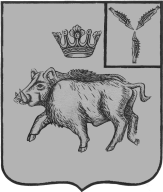 АДМИНИСТРАЦИЯЦАРЕВЩИНСКОГО  МУНИЦИПАЛЬНОГО ОБРАЗОВАНИЯ БАЛТАЙСКОГО МУНИЦИПАЛЬНОГО РАЙОНА САРАТОВСКОЙ ОБЛАСТИПОСТАНОВЛЕНИЕот  04.06.2020 №  41	с. ЦаревщинаО внесении изменений в постановление администрацииЦаревщинского муниципального образования от 27.06.2018 № 85«Об утверждении Порядка  увольнения (освобождения от должности) в связи с утратой доверия лиц, замещающих должности муниципальной службы администрации Царевщинского муниципального образования Балтайского муниципального района Саратовской области»В соответствии с Федеральными законами от 02 марта 2007 года                         № 25-ФЗ «О муниципальной службе в Российской Федерации» и от 25 декабря 2008 года № 273-ФЗ «О противодействии коррупции», руководствуясь статьей 33  Устава Царевщинского  муниципального образования, ПОСТАНОВЛЯЮ:1.Внести в постановление администрации Царевщинского муниципального образования от 27.06.2018 № 85 «Об утверждении Порядка  увольнения (освобождения от должности) в связи с утратой доверия лиц, замещающих должности муниципальной службы администрации Царевщинского муниципального образования Балтайского муниципального района Саратовской области» следующее изменение:1.1. В приложении к постановлению:1) Пункт 5 изложить в следующей редакции:«5. Решение об увольнении в связи с утратой доверия муниципального служащего применяется не позднее шести месяцев со дня поступления информации о совершении муниципальным служащим коррупционного правонарушения, не считая периодов временной нетрудоспособности муниципального служащего, нахождения его в отпуске, и не позднее трех лет со дня совершения им  коррупционного правонарушения.».2. Настоящее постановление вступает в силу со дня его обнародования.3. Контроль за выполнением настоящего постановления оставляю за собой.Глава Царевщинскогомуниципального образования	                                             Д.В.Морозов